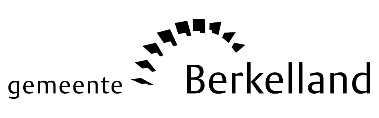 Zaaknummer:182956Raadsvergadering:22-06-202122-06-202122-06-2021Onderwerp:Jaarrekening en Jaarverslag 2020Jaarrekening en Jaarverslag 2020Jaarrekening en Jaarverslag 2020Jaarrekening en Jaarverslag 2020Jaarrekening en Jaarverslag 2020Collegevergadering:25-05-202125-05-202125-05-202125-05-2021Portefeuillehouder:Wethouder G.J. TeselinkWethouder G.J. TeselinkWethouder G.J. TeselinkWethouder G.J. TeselinkSteller :Gussekloo, E.C.P., Team Financieel beleid Gussekloo, E.C.P., Team Financieel beleid tel.            :0545250576Te nemen besluit De jaarstukken 2020 vaststellenHet positieve resultaat van de jaarrekening van € 6.895.000 voor€ 1.101.000 toe te voegen aan de reserve bouwgrondexploitatie€ 1.018.000 overhevelen voor de in de toelichting opgenomen projecten.€ 4.776.000 toe te voegen aan de reserve onderwijshuisvesting.Waarom dit voorstel en wat is het effectIn de gemeentewet staat dat de gemeenteraad jaarlijks de jaarstukken vaststelt.ArgumentatieHet is een wettelijke verplichting dat de raad de jaarstukken vaststelt. Dit staat in de Gemeentewet.In maart 2016 heeft de raad beleid vastgesteld hoe om te gaan met overschotten bij de jaarrekening. Een tekort wordt gedekt uit de algemene reserve. Voor het overschot van deze jaarrekening volgen we het vastgestelde beleid.Stap 1 is het aanvullen van de algemene reserve tot een niveau dat het weerstandsvermogen gelijk is aan twee. Op dit moment is het weerstandsvermogen groter dan 2. Het aanvullen van de algemene reserve is daarom niet nodig.Stap 2 is het aanvullen van de algemene reserve tot de solvabiliteit gelijk is aan 35%. De solvabiliteit is op dit moment hoger dan 35%. Het aanvullen van de algemene reserve is daarom niet nodig.Stap 3 is het bestemmen van het resultaat voor incidentele beleidsvoornemens.Beleid is dat we resultaten van de grondexploitatie verrekenen met de reserve bouwgrondexploitatie. Het resultaat van de grondexploitatie in 2020 is € 1.546.000. Van dit resultaat is € 455.000 het gevolg van de ontwikkeling van de Willibrordusschool. Omdat de gemaakte lasten in eerste instantie uit de reserve onderwijshuisvesting zijn gedekt voegen we het resultaat van dit project nu weer toe aan de reserve onderwijshuisvesting. Het resterende bedrag van € 1.101.000 voegen we toe aan de reserve bouwgrondexploitaties.In 2020 hebben projecten vertraging opgelopen. Ook zijn er budgetten beschikbaar gekomen via het Rijk als compensatie. Als we de budgetten niet overhevelen is er in 2021 geen budget beschikbaar om de projecten alsnog uit te voeren. In de toelichting is een lijst opgenomen met projecten en budgetten die we overhevelen naar 2021. Het gaat in het totaal om een bedrag van € 1.018.000.Stap 4. Het aanvullen van de bestemmingsreserves die nog niet aan het plafond zitten. De reserve onderwijshuisvesting is de enige reserve die nog niet aan het plafond zit. We voegen hier het restant van het rekening resultaat van € 4.331.000 aan toe samen met de € 455.000 die voortkomt uit het resultaat op de grondexploitatie Willibrordusschool.Kanttekeningen en risico’sGeenFinanciënHet saldo van de jaarrekening is € 6.895.000 positief.Een resultaat op de grondexploitaties van € 1.546.000Een resultaat op de reguliere exploitatie van € 5.349.000VN verdrag rechten van mensen met een beperkingCommunicatieWe communiceren via een persbericht. De jaarrekening 2020 is te vinden op onze website onder Jaarstukken 2020.Initiatief, participatie en rol gemeenteDe jaarrekening is een vast onderdeel van de P&C-cyclus van de gemeente.Planning en evaluatieDe jaarrekening is het evaluatiedocument van de begroting 2020.AlternatievenBurgemeester en wethouders van Berkelland,de secretaris,		de burgemeester, M.N.J. Broers.         	drs. J.H.A. van Oostrum.Raadsvergadering	: 	22-06-2021De raad van de gemeente Berkelland;gelezen het voorstel van burgemeester en wethouders van 25-05-2021; b e s l u i t : De jaarstukken 2020 vaststellenHet positieve resultaat van de jaarrekening van € 6.895.000 voor€ 1.018.000 overhevelen voor de in de toelichting opgenomen projecten.€ 1.101.000 toe te voegen aan de reserve bouwgrondexploitatie€ 4.776.000 toe te voegen aan de reserve onderwijshuisvesting.Aldus vastgesteld in de raadsvergadering van 22-06-2021
de griffier,		               de voorzitter, Toelichting raadsvoorstelOnderwerp	:	Jaarrekening en Jaarverslag 2020De jaarstukken zijn de financiële en beleidsverantwoording van alle activiteiten die we ons met de programmabegroting hadden voorgenomen.Financiën op hoofdlijnenDe jaarstukken laten een positief resultaat van € 6.895.000 zien. Het voordeel is vooral eenmalig. Dit komt onder andere door positieve resultaten bij gemeenschappelijke regelingen, extra inkomsten, lagere personeelskosten, nog niet uitgevoerde projecten en onvoorzien, positieve ontwikkeling in de grondexploitaties. Een klein deel van dit positieve resultaat (€ 258.000) heeft maar een meerjarig (structureel) effect.Conclusie accountantDe accountant heeft een goedkeurende verklaring voor de getrouwheid en de rechtmatigheid af afgegeven.We stellen voor de volgende budgetten over te hevelen naar 2021:Onderhoud bomen € 80.000In de Bestuursrapportage 2020 is € 150.000 beschikbaar gesteld voor herstel van schade door droogte en storm aan openbaar groen. De werkzaamheden zijn nog niet helemaal klaar en worden in 2021 afgerond.Kadastrale uitzettingen € 47.000Voor deze werkzaamheden is eenmalig geld beschikbaar gesteld. De activiteiten lopen door in 2021.Dak- en thuislozen € 17.500Via de algemene uitkering ontvangen we voor 2020 een decentralisatie uitkering dak- en thuislozen van € 17.628 en voor 2021 € 32.051. De uitvoering van de activiteiten zal plaatsvinden in 2021.De kunst van het zorgen en loslaten € 5.000Dit is een cursus die wij geven aan mantelzorgers ten laste van het budget sociaal domein. Vanwege corona is de cursus niet doorgegaan en wordt die gepland in 2021.Nieuwe inburgeringswet statushouders € 78.500Per 2021 kennen we een nieuwe inburgeringswet. In 2020 zijn voor de implementatie van de nieuwe wet extra middelen via de algemene uitkering beschikbaar gesteld. De invoering zal zijn beslag in 2021 krijgen.Exploitatiebudget statushouders € 90.000Voor de invoering van de nieuwe inburgeringwet is een exploitatie-opzet gemaakt. Hieruit blijkt dat we in 2022 en 2023 een tekort hebben van totaal afgerond € 90.000. Over 2020 hebben we € 144.000 overgehouden. Een deel hiervan zetten we in ter overbrugging naar 2024. Vanaf dat jaar sluit de begroting op dit onderdeel.Power vrouwen € 28.000Via de algemene uitkering 2020 is extra geld beschikbaar gesteld voor deze pilot. Door de pandemie is vertraging opgelopen. Het project wordt in 2021 uitgevoerd.Recreatie en toerisme € 68.000Berkelland heeft in het najaar van 2020 € 60.000 ontvangen voor de liquidatie Recreatieschap Achterhoek Liemers. Deze middelen willen we inzetten voor recreatie en toerisme. Daarnaast is op het reguliere budget € 8.000 overgehouden. Er zijn/worden een aantal projecten opgestart, waarvoor het totale budget wordt ingezet.City-branding € 29.000Voor city-branding is tot met 2022 budget gereserveerd. Door corona is vertraging opgetreden en zijn activiteiten uitgesteld. Voor 2021 is een inhaalslag gepland.Coronagelden cultuur € 151.500Via de algemene uitkering 2020 zijn eenmalig middelen beschikbaar gesteld voor nadelige effecten van corona voor cultuur. Deze gelden hevelen we over naar 2021.Keurmerk Veilig Ondernemer buitengebied € 5.000We zijn in 2020 een verplichting aangegaan. Door corona is de controle uitgesteld naar 2021.Project Berkelland Vitaal € 12.500Medio november 2020 is het project Vitaal Berkelland gestart. Dit project streeft naar duurzame inzetbaarheid van medewerkers. De doorlooptijd van het project is 9 maanden en dat betekent dat een deel van de lasten op 2021 zal drukken. Inzet van het restantbudget personeelszorg van 2020 maakt een goede afwikkeling mogelijk.Thuiswerkregeling € 149.000In december 2020 is de regeling thuiswerkfaciliteiten vastgesteld. Door het moment van besluitvorming is in 2020 nog beperkt aanspraak hierop gemaakt. Het overgrote deel van de medewerkers zal in 2021 gebruikmaken van de regeling. Het restant opleidingsbudget 2020 wordt hiervoor ingezet.Persoonlijk studiebudget € 186.500Voor de persoonlijke ontwikkeling van medewerkers is jaarlijks budget beschikbaar. Een medewerker kan maximaal 3 jaar “sparen” voor een opleiding. Mede door corona is in 2020 zeer beperkt gebruik gemaakt van deze voorziening.Rekenkamerfunctie € 10.000Wegens corona zijn er een aantal werkzaamheden van de rekenkamer die gepland stonden in 2020 uitgesteld naar 2021.Verkiezingen 2021 € 60.000Via de algemene uitkering 2020 zijn eenmalig extra middelen beschikbaar gesteld voor de 2e kamer-verkiezingen 2021. De lasten hiervan krijgen hun beslag in 2021.